C&CCC - Instructions for Helper – 10-mile course - Teddington to Toddington to TeddingtonTask 1: Collect equipment from the HQ All the equipment is in a green metal storage box behind the Teddington & Alstone Village Hall. The box is not locked. You will need: 7 warning signs6 traffic cones1 left-turn arrow 1 finish board 1 high-visibility marshal vest1 red flag. Task 2:  Put out event warning signs and traffic conesA map and approximate location for the signs is overleafAllow approximately 30 minutes for this task.  Task 3:  Marshal the turn at Toddington roundaboutWearing the high-visibility vest, position yourself on the centre of the roundabout facing the riders approaching along the B4077As riders approach, wave red flag to warn of roundabout (and the turn)DO NOT attempt to stop traffic but do thank any drivers who give way. Task 4:  After the last rider has completed the course, collect up all the equipmentReturn the signs, cones, flag and high-visibility vest to the storage box at Teddington & Alstone Village Hall.Tip:Ask the person running the “signing on” to text you with the number of riders entered in the event. This will save you hanging around at Toddington after the last rider has passed.  That’s it! Huge thanks from the Club for helping support the event Any problems before the event, give Harry a call on 07815310977. Updated 10th June 2016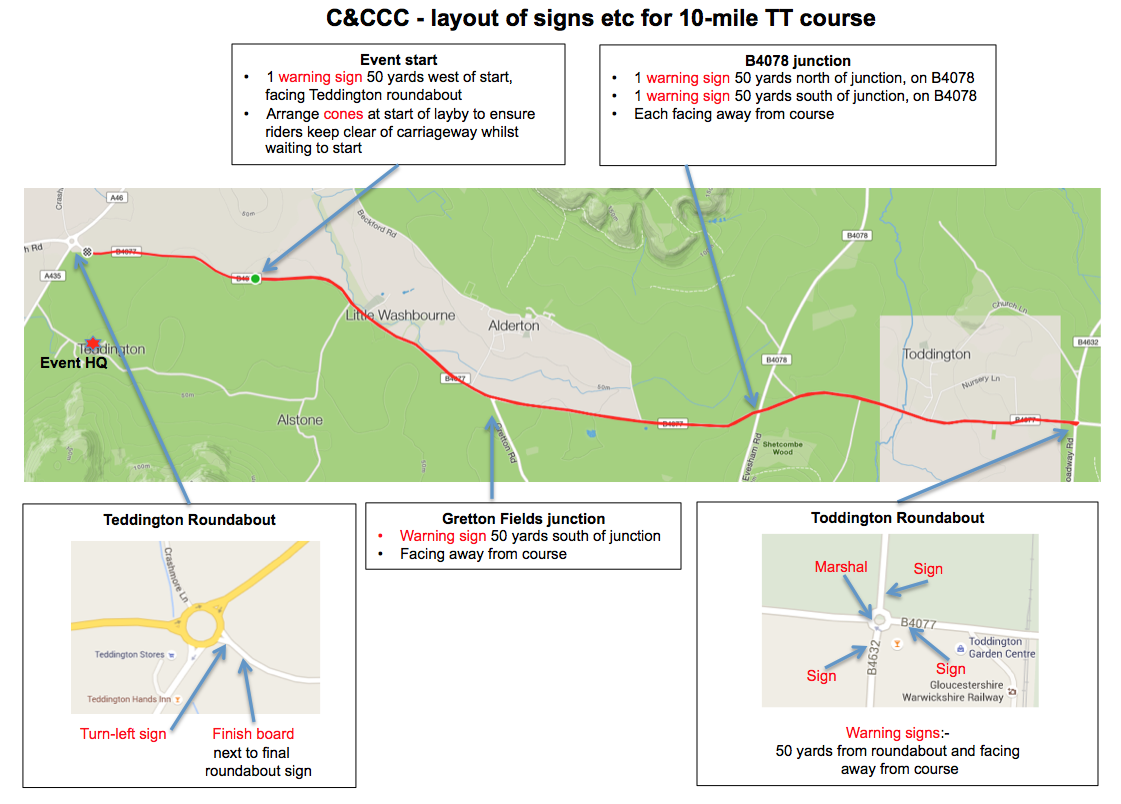 